 CALÉNDARIO DE PROVAS 1ª  – 2º TRIMESTRE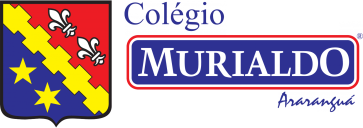 JUNHO01-06 (TE) – BIOLOGIA E PTX	09-06 (QA) – MATEMÁTICA E GEOGRAFIA14-06 (SE) – QUÍMICA E HISTÓRIA 24-06 (QI) – PORTUGUÊS E INGLÊSJULHO02-07 (SX) – FÍSICA E LITERATURA 16-07 (SX) PROVAS E TRABALHOS ATRASADOS 13H15 PRESENCIAL19-07  A 01-08 – RECESSO AGOSTO02-08 (SG) SIMULADO 1ª ETAPA – 13h15minPortuguêsLiteraturaQuímicaBiologiaSociologiaInglês09-08 (SG) SIMULADO 2ª ETAPA – 1315minHistóriaGeografiaFísicaMatemáticaFilosofia20-08 (SX) – PROVAS E TRABALHOS ATRASADOS 13H15MIN PRESENCIAL25-08 (QA) – CONSELHO DE CLASSE SETEMBRO01-09 – INÍCIO DO 3º TRIMESTRE03-09 – DIVULGAÇÃO DO BOLETIM (EDU CONNECT E PORTAL MURIALDO)Obs: Fica a responsabilidade da família e do estudante, fazer o requerimento no caso de perder algum trabalho ou prova. Custo R$ 25,00